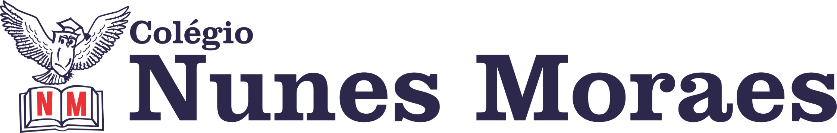 Estamos felizes de ver todo o seu esforço.Vamos juntos para mais uma semana?1ª aula: 7:20h às 8:15h – LÍNGUA PORTUGUESA – PROFESSORA JANIELLY RAMOS1º passo: Faça a leitura do texto da página 28 do Livro Suplementar2º passo: Resolva os exercícios de interpretação nas páginas 29 a 31 (questões 1 a 5)Durante a resolução dessas questões a professora Janielly vai tirar dúvidas no WhatsApp (9.9425-8076)Faça foto das atividades que você realizou e envie para o meu número privado.Essa atividade será pontuada para nota.2ª aula: 8:15h às 9:10h – MATEMÁTICA – PROFESSOR DENILSON SOUSA1° passo: Acesse a plataforma SAS e veja no gabarito das atividades a solução das questões feitas por você na aula anterior.  (Se ficar alguma dúvida sobre as soluções, entre em contato com o professor Denilson, via grupo da turma no WhatsApp) (5 min.)2° passo: Assista a videoaula com o professor Denilson Sousa fazendo correções das atividades anteriores no seguinte link: https://youtu.be/aXiCPf9ZtgA (20 min)3° passo: realize, mais uma vez, a leitura do cap. 04 (p. 90 a 96) e o estudo dos exercícios resolvidos. (15 min.) 4° passo: resolva a página 107 q. 4 (10 min.) 5º passo: Atividade pós aula: Leitura do cap. 04 (97 a 105)Durante a resolução dessas questões o professor Denilson vai tirar dúvidas no WhatsApp (9165.2921)Faça foto das atividades que você realizou e envie para o meu número privado.Essa atividade será pontuada para nota.Intervalo: 9:10h às 9:45h3ª aula: 9:45h às 10:40 h – CIÊNCIAS – PROFESSORA RAFAELLA CHAVES1º passo: Correção da atividade do SAS - Explore seus conhecimentos – questões 01 e 02, página 71.2º passo: Leitura das páginas 68, 69 e 70.3º passo: Resolução das questões 03 e 04 da página 72.4º passo: Atividade de casa: Agora é com você – questões 01 e 02, página 65.Durante a resolução dessas questões a professora Rafaella vai tirar dúvidas no WhatsApp (9.92057894)Faça foto das atividades que você realizou e envie para o meu número privado.Essa atividade será pontuada para nota.4ª aula: 10:40h às 11:35h – LÍNGUA PORTUGUESA – PROFESSORA JANIELLY RAMOS1º passo: Faça a leitura do texto da página 28 do Livro Suplementar2º passo: Resolva os exercícios de interpretação nas páginas 31 a 34 (questões 6 a 10)Durante a resolução dessas questões a professora Janielly vai tirar dúvidas no WhatsApp (9.9425-8076)Faça foto das atividades que você realizou e envie para o meu número privado.Essa atividade será pontuada para nota.Concluímos mais um dia de estudos. Parabéns pela sua dedicação!DIA 12 DE MAIO DE 2020 – 8º ANO – TURMA A